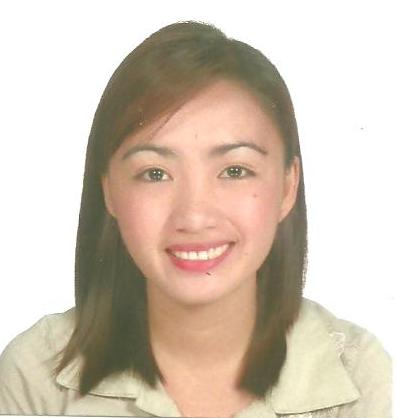 DENNISE C/o-Mobile Number: +971 501685421E-mail Address: dennise.340496@2freemail.com  APPLYING FOR:Staff NurseOBJECTIVE:To secure a challenging position in a dynamic company leveraging strong customer service and relationship building skills while utilizing the work related experiences and academic excellence.STRENGTHS AND EXPERTISE Sound knowledge of the medical terminology and use of equipments and advance technologies such as: cardiac monitor and Intravenous Insertion.Energetic and hardworking with the ability to adapt the environment very easily. Good communication and demonstration skills.   Computer Literate: MS Word, MS Excel, Power pointResponsible for personal, professional growth and development.Rapid adaptability to new problem-solving and new locationsExcellent team Player and goal driven.Capable of handling pressures in work activity.Interested to learn task and other related job requirement.Ensures that work is completed to a high standard of excellence in a timely manner.Capable of building a strong ethic, requiring little direction and the ability to work well on its own initiative within a team environment. EDUCATIONAL ATTAINMENTBACHELOR OF SCIENCE IN NURSING Central Philippine Adventist College (2006-2014)Course taken include:Related Learning Experience, Anatomy and Physiology, Pathophysiology, Adult Care 1 and 2, Psychopathology and Health AssessmentQUALIFYING EXAMINATION TAKENNursing Licensure Examination (December 2010)Dubai Health Authority (June 2015)PROFESSIONAL EXPERIENCESchool NurseNovember 2014 – January 2017Jebel Ali Village Nursery – Al Furjan BranchFacilitate normal development and positive student response to interventions.Provide leadership in promoting health and safety, including a healthy environment.Provide quality health care and intervene with actual and potential health problems.Establish and update health and immunization records. Prepare and maintain student clinic records and prepare required reports. Administer daily and PRN (as needed) medications and nursing care procedures prescribed by the student's physician. Initiate emergency procedures for students and staff as needed.Staff Nurse (NICU/PICU Unit)October 2012-September 2014Bacolod Adventist Medical CenterProvide critical care to premature and sick newborns. Administer medications safely, accurately, completely and timely during the shift.Communicate with and educate parents on day-to-day operations as well as home-care procedures.Responsible for the proper carrying out of duties in order to maintain proper ethical and professional standards for the care of patients.Observing strict hygiene and safety rules and ensuring that visitors also observe any rules on the ward or unit.Staff Nurse (Medical/Surgical Unit) 
November 2011-April 2012Palawan Adventist Medical CenterResponsible for the direct patient care. Demonstrate the proper use of equipments, knowledge of medicines and taking care of the patient and their families. Responsible for the regular checkups, medication and report making of the patient Responsible to ensure safety of the patient.Ensure the preparation of the patient for treatment and diagnostic procedures of assigned patients or care services during the shift.PERSONAL DATAAge: 				 27 Y.OHeight: 			 5’2”Weight: 		 	 48 kg	Status:			 Single	Date of Birth:		 	 November 3, 1989	Place of Birth:		 Bacolod City	Religion:			 Seventh Day Adventist	Nationality:		 	 Filipino	Language Spoken:	  	 English, TagalogTRAININGS ATTENDEDPost Graduate Training Course for Staff Nurses – Palawan Adventist Hospital (3mos)   Junction 2, Brgy San Pedro, Puerto Princesa City, PalawanIV Therapy Training (ANSAP)-Bacolod Adventist Medical Center                                                      	 C.V. Ramos Ave. Taculing, Bacolod CityNICU/PICU Nurse Training - Bacolod Adventist Medical Center (2 mos)					C.V. Ramos Ave. Taculing, Bacolod City   Neonatal Resuscitation Program (NRP)- WVSU Medical Center         CERTIFICATIONHemodialysis Nursing: A Noble Specialization in Nursing (June 29, 2011)Emergency and Trauma Nursing (January 30, 2012) Neonatal Resuscitation Program Advanced Provider’s Course (July 24, 2014)2nd American Hospital Dubai Neonatal and Pediatric  Conference (November 20, 2015)Infection Control: A Practical Guide for Health Care Facilities (June 03, 2016)Recognition and Management of Child Abuse and Neglect (June 17, 2016)Pediatric Emergency Conditions and Treatment (June 24, 2016)